9131testcomprehensiondetexte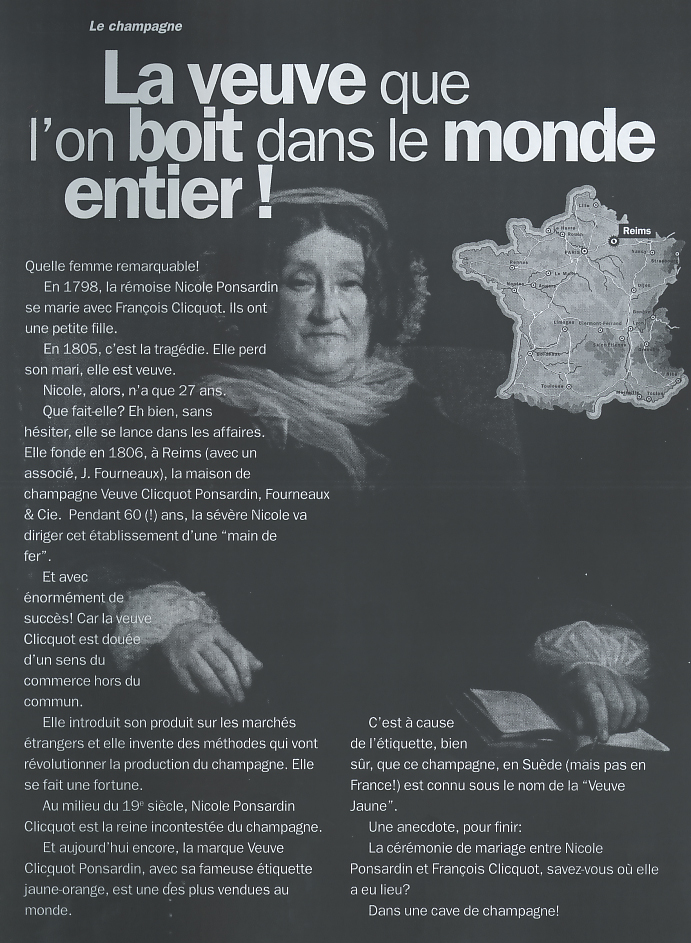 1Vad händer 1798?2Var äger detta rum?3Från vilken stad kommer Nicole Ponsardin?4Vad händer 7 år senare?5Förklara ordet ”veuve” både på svenska och på franska6Vad gör madame Clicquot då?7Vad gör hon 1806?8Hur styr Nicole detta företag?9Hur går det?10Är det ett känt märke i världen?11Vilken färg är det på etiketten?12Under vilket namn är denna dricka känd i Sverige? Förklara också varför!